Почвенная фреза для каменистой земли – серия 1FSU/1FSD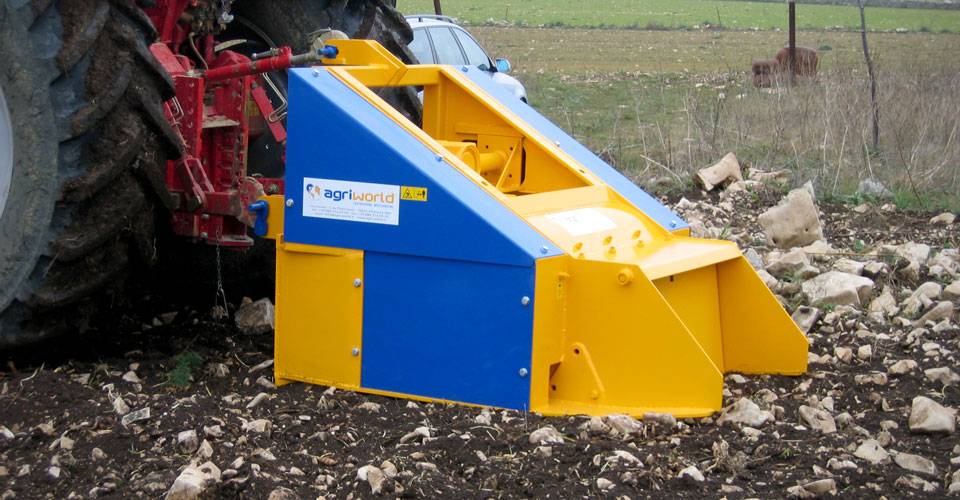 Технические характеристики:Модели1FSD-150.20Необходимая мощность, л.с.110-130рабочая ширина, мм1550Ширина ротора, мм1130рабочая глубина, мм200ВОМ, об/мин1000Вес, кг2050